KLEKLULI 23. ročníkje součástí Jihočeského běžeckého poháru 2023Nejtěžší krosový běh v Jižních ČecháchZ Českého Krumlova přes Kleť a Kluk do LitvínovicVložený štafetový běh dvojic na stejné tratiTradiční termín: 30. 12. 2023Hlavní partneři:	Cyklo Jiřička, Restaurace PEGAST, TOI TOI,Hostinec Na Zlaté stoce, Kärcher, Galileo, SDH a OÚ LitvínoviceTrasa: z Českého Krumlova přes Kleť, Krásetín, Holubov, Mříč, Kluk, Slavče, Hradce, Šindlovy Dvory do Litvínovic. Převážně po zelené turistické značce od startu až na rozcestí u Kaliště, dále po panelce na hráz rybníka v Šindlových Dvorech, poté do cíle v Litvínovicích na zahradu hostince Na Zlaté stoce. Celková vzdálenost trasy je 27,5 km / převýšení 790 m / klesání 943 mObčerstvení (voda, čaj) v Holubově (u hasičské zbrojnice)Bufet pod Klukem u výsypky silničářů (nad Mříčí)Občerstvení (voda, čaj) na „panelce“ 5 km před cílem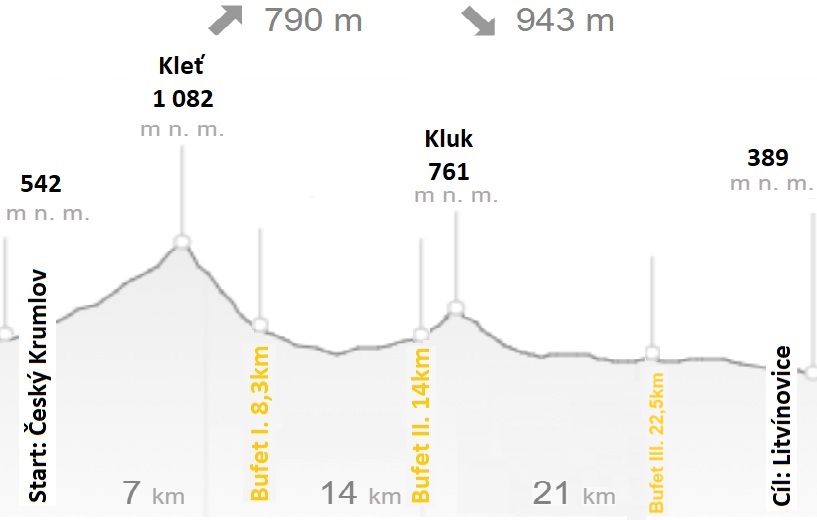 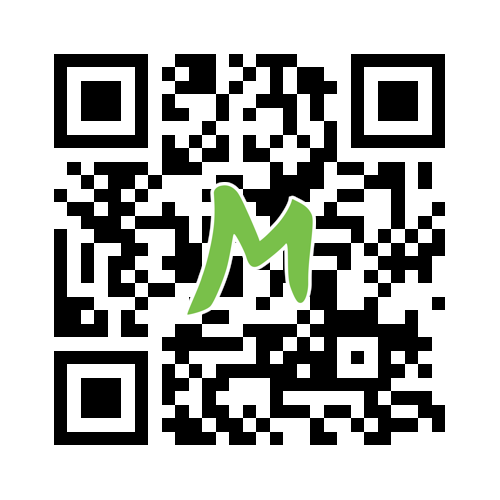 Prezence závodu: 8-10h v Litvínovicích v sále hostince Na Zlaté stoce (Parkování: U Normy)V místě startu v Českém Krumlově pak 10:30-11:00h (pouze online přihlášení běžci!)Start závodu: v 11:11h v Českém Krumlově nad vlakovým nádražímV ceně startovného je převoz závodníků z Litvínovic do ČK (vč. odvozu věcí z ČK zpět do Litvínovic (bundy, tepláky, batohy.. / za cenné věci neručíme!)Značení: oranžové “turistické” značkyCeny: vítěz obdrží láhev mléka, poslední dostane tradiční láhev rumucelkové pořadí (muži i ženy):1. místo 1.200 Kč2. místo 1.000 Kč3. místo 800 Kč4. – 6. místo 300 Kčpořadí dle kategorií: 1. místo 500 Kč, 2. místo 400 Kč, 3. místo 300 Kčtraťový rekord v kategorii mužů i žen bude oceněn 500 Kčštafety: 1. – 3. místo věcné cenyPosledních 43 běžců obdrží od Míry Šimka 1 točené pivo zdarma!Zázemí: v sále hostince Na Zlaté stoce. Muži se budou moct osprchovat v prostorách hasičárny, pro ženy budou k dispozici sprchy v budově obecního úřadu v Litvínovicích.Jako BONUS bude pro všechny běžce připravena polévka na zahřátí od Restaurace PEGAST.Předpoklad prvního závodníka v cíli je ve 13 hod. (časový limit je do 15:30 hod.). Vyhlášení výsledků nejpozději v 15:30 hod. Součást vyhlášení bude tombola.Štafety: výměna je u občerstvovací stanice u výsypky nad Mříčím na louce pod stoupáním na Kluka. Doprava běžců štafety na 2. úsek trasy je individuální. Běžec 1. úseku štafety se může přepravit autobusem do Českého Krumlova a smí běžet i celou KLEKLULI (toto je ale nutné nahlásit při registraci, aby obdržel individuální čip a číslo / kromě štafetového).Kategorie shodné s JBP:Muži 18-39, 40-49, 50-59, 60+ let				Ženy 18-34, 35-49, 50+ letStartovné:	jednotlivci 400 Kč přihlášení předem (online), 500 Kč pro předem nepřihlášené		štafety 600 Kč přihlášení předem (online), 800 Kč pro předem nepřihlášené  Online registrace zde:www.maraton.czPřihlášení předem je možné do 28. 12. 2023 !!!Všichni závodníci běží na vlastní nebezpečí. Pořadatel neručí za škody závodníkům vzniklé, ani jimi způsobené. V úsecích po silnicích je třeba dodržovat pravidla silničního provozu! Prosíme všechny, kterým se nepodaří doběhnout z jakéhokoliv důvodu do cíle, nechť nás včas kontaktují na mob. 777 359 729.Facebook: Klekluli	Kontakt: klekluli@email.cz